Підстава: пункт 4-1 постанови Кабінету Міністрів України від 11 жовтня 2016 р. № 710 «Про ефективне використання державних коштів» Обґрунтування на виконання вимог Постанови КМУ від 11.10.2016 № 710:Враховуючи зазначене, замовник прийняв рішення стосовно застосування таких технічних та якісних характеристик предмета закупівлі: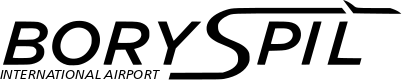 ДЕРЖАВНЕ ПІДПРИЄМСТВО«МІЖНАРОДНИЙ АЕРОПОРТ «БОРИСПІЛЬ» 08300, Україна, Київська обл., Бориспільський район, село Гора, вулиця Бориспіль -7, код 20572069, юридична особа/ суб'єкт господарювання, який здійснює діяльність в окремих сферах господарювання, зазначених у п. 4 ч.1 ст. 2 Закону України «Про публічні закупівлі»Обґрунтування технічних та якісних характеристик предмета закупівлі та очікуваної вартості предмета закупівліОбґрунтування технічних та якісних характеристик предмета закупівлі та очікуваної вартості предмета закупівліПункт КошторисуНазва предмета закупівлі із зазначенням коду за Єдиним закупівельним словникомОчікувана вартість предмета закупівлі згідно річного плану закупівельОчікувана вартість предмета закупівлі згідно ОГОЛОШЕННЯ про проведення відкритих торгівІдентифікатор процедури закупівлі24.01 (2022)Навчання з питань охорони праці, код ДК 021:2015: 80340000-9 — Послуги у сфері спеціальної освіти58 161,60 грн. з ПДВ48 468,00грн. без ПДВ UA-2022-12-26-018405-a1Обґрунтування технічних та якісних характеристик предмета закупівліВизначення потреби в закупівлі: Необхідність закупівлі послуги зумовлена вимогами діючого законодавства, зокрема ст. 18 Закону України «Про охорону праці» та п. 5.2 «Типового положення про порядок проведення навчання і перевірки знань з питань охорони праці» НПАОП 0.00-4.12-05 (зі змінами)Обґрунтування технічних та якісних характеристик предмета закупівлі:Якісні та технічні характеристики предмета закупівлі визначені з урахуванням реальних потреб підприємства2Обґрунтування очікуваної вартості предмета закупівліОбґрунтування очікуваної вартості предмета закупівлі: Визначення очікуваної вартості предмета закупівлі обумовлено статистичним аналізом загальнодоступної інформації про ціну предмета закупівлі на підставі затвердженої центральним органом виконавчої влади, що забезпечує формування та реалізує державну політику у сфері публічних закупівель, примірної методики визначення очікуваної вартості предмета закупівлі, затвердженої наказом Міністерства розвитку економіки, торгівлі та сільського господарства України від 18.02.2020 № 275. Розрахунок очікуваної вартості предмета закупівлі здійснено відповідно до Положення «Про порядок визначення очікуваної вартості предмета закупівлі» від 17.05.2022 №50-06-1.При визначенні очікуваної вартості закупівлі проведено моніторинг ринку, а саме: здійснено низку запитів  підприємствам, що надають аналогічні послуги, з подальшим отриманням інформації щодо ціни послуг від потенційних учасників закупівлі. Для розрахунку очікуваної вартості взято середнє значення ціни на ринку.Обґрунтування обсягів закупівлі: Обсяги визначено відповідно до очікуваної потреби.№ п/пНайменування ПослугиОдиницявиміруКількість1Проведення навчання та організація перевірки знань із законодавчих актів з охорони праці посадових осіб та фахівців (Загальний курс з охорони праці) - п.5.3 Типового положення  про порядок проведення навчання і перевірки знань з питань охорони працілюдина172Проведення навчання та організація перевірки знань із законодавчих актів з охорони праці посадових осіб та фахівців (Загальний курс з охорони праці) - п.5.2 Типового положення про порядок проведення навчання і перевірки знань з питань охорони працілюдина13Проведення навчання та організація перевірки знань з питань охорони праці, ДБН В.2.5-20:2018 Газопостачаннялюдина14Проведення навчання та організація перевірки знань з питань охорони праці, НПАОП 0.00-1.76-15 Правила безпеки систем  газопостачаннялюдина15Проведення навчання та організація перевірки знань з питань охорони праці, НПАОП 45.2-7.02-12 Система стандартів безпеки працілюдина26Проведення навчання та організація перевірки знань з питань охорони праці, НПАОП 0.00-1.80-18 Правила охорони праці під час експлуатації вантажопідіймальних кранів, підіймальних пристроїв і відповідного обладнаннялюдина77Проведення навчання та організація перевірки знань з питань охорони праці, НПАОП 0.00-1.62-12 Правила охорони праці на автомобільному транспортілюдина38Проведення навчання та організація перевірки знань з питань охорони праці, НПАОП 63.23-1.06-98 Правила безпеки праці при технічному обслуговуванні і поточному ремонті авіаційної технікилюдина19Проведення навчання та організація перевірки знань з питань охорони праці, НПАОП 0.00-1.81-18 Правила охорони праці під час експлуатації обладнання, що працює під тискомлюдина510Проведення навчання та організація перевірки знань з питань охорони праці, НПАОП 0.00-1.15-07 Правила охорони праці під час виконання робіт на висотілюдина411Проведення навчання та організація перевірки знань з питань охорони праці, НПАОП 0.00-1.75-15 Правила охорони праці під час вантажно-розвантажувальних робітлюдина412Проведення навчання та організація перевірки знань з питань охорони праці, НПАОП 0.00-1.71-13 Правила охорони праці під час роботи з інструментом та пристроямилюдина213Проведення навчання та організація перевірки знань з питань охорони праці, НПАОП 0.00-1.02-08 Правила будови і безпечної експлуатації ліфтівлюдина2